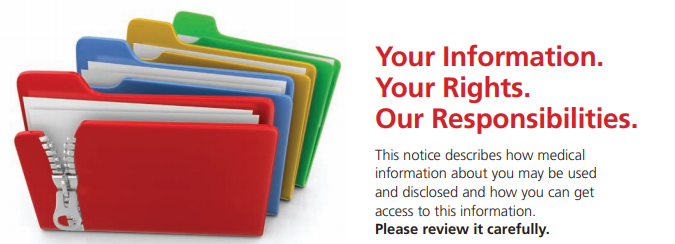 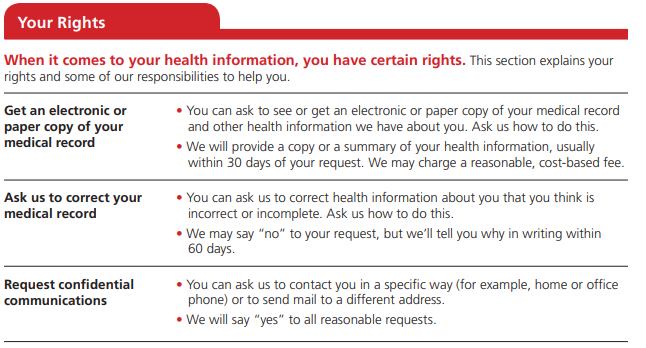 When it comes to your health information, you have certain rights.  This section explains your rights and some of our responsibilities to help you.  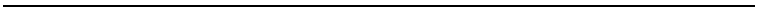 continued on next page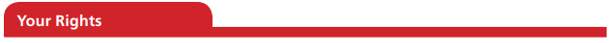 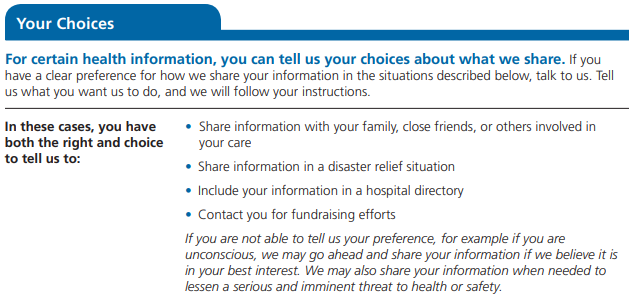 For certain health information, you can tell us your choices about what we share.  If you have a clear preference for how we share your information in the situations described below, talk to us.  Tell us what you want us to do, and we will follow your instructions.  continued on next page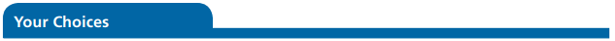 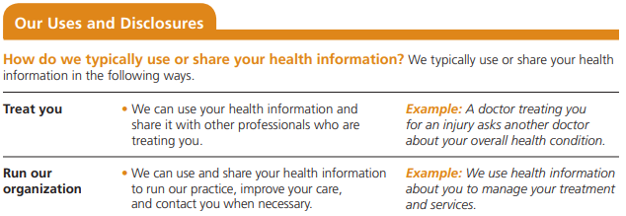 How do we typically use or share your health information?  We typically use or share your health information in the following ways. continued on next page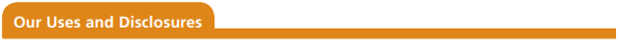 How else can we use or share your health information?  We are allowed or required to share your information in other ways – usually in ways that contribute to the public good, such as public health and research.  We have to meet many conditions in the law before we can share your information for these purposes.  For more information, see:  www.hhs.gov/ocr/privacy/hipaa/understanding/consumers/index.html.continued on next page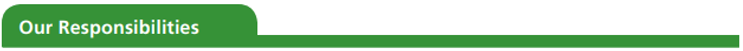 